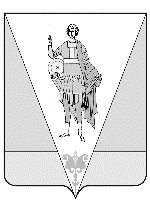 АДМИНИСТРАЦИЯ  ВЕРХНЕТОЕМСКОГО  МУНИЦИПАЛЬНОГО РАЙОНАП О С Т А Н О В Л Е Н И Еот 08 ноября 2021 года № 8/46с. Верхняя ТоймаОб утверждении муниципальной программы Верхнетоемского муниципального округа «Управление муниципальными финансами Верхнетоемского муниципального округа»В соответствии со статьей 179 Бюджетного кодекса Российской Федерации, пунктом 13 статьи 6 Положения о бюджетном процессе Верхнетоемского муниципального округа Архангельской области, утвержденного решением Собрания депутатов Верхнетоемского муниципального округа Архангельской области от 01 октября 2021 года № 18, Порядком разработки и реализации муниципальных программ Верхнетоемского муниципального округа Архангельской области, утвержденным постановлением администрации Верхнетоемского муниципального района от 21 октября 2021 года № 8/44, п о с т а н о в л я ю:1. Утвердить прилагаемую муниципальную программу Верхнетоемского муниципального округа «Управление муниципальными финансами Верхнетоемского муниципального округа».2. Настоящее постановление вступает в силу с 01 января 2022 года, но не ранее дня его опубликования.Глава Верхнетоемского муниципального района                                                Н.В. ВьюхинаМУНИЦИПАЛЬНАЯ ПРОГРАММАВерхнетоемского муниципального округа «Управление муниципальными финансами Верхнетоемского муниципального округа»П А С П О Р Тмуниципальной программы Верхнетоемского муниципального округа «Управление муниципальными финансами Верхнетоемского муниципального округа»I. Приоритеты в сфере реализации муниципальной программыМуниципальные финансы являются важным составляющим звеном финансовой системы государства. Они необходимы для реализации органами местного самоуправления своих полномочных функций, поэтому рациональное управление финансами - одна из первоочередных задач органов местного самоуправления округа.Верхнетоемский муниципальный округ заинтересован в эффективном использовании своих финансовых ресурсов, разумном увеличении доходов бюджета и экономном расходовании бюджетных средств. Совокупность целей и методов эффективного использования финансовых ресурсов муниципального образования в интересах населения составляет суть муниципальной финансовой политики.В 2015-2020 годах развитие системы управления муниципальными финансами Верхнетоемского муниципального района осуществлялось в рамках муниципальной программы муниципального образования «Верхнетоемский муниципальный район» «Управление муниципальными финансами муниципального образования «Верхнетоемский муниципальный район»», утвержденной постановлением администрации муниципального образования «Верхнетоемский муниципальный район» от 08 ноября 2018 года № 8/30.Реализация указанной программы позволила приступить к решению первостепенных для бюджета задач оптимизации управления финансами, повышения эффективности бюджетных расходов, перехода к бюджетированию, ориентированному на результат.Сформированная нормативная правовая база по разработке муниципальных программ позволила перейти на формирование программного бюджета. Доля программных расходов в 2020 году составила 99,3 %.В соответствии с Указом Президента Российской Федерации от 7 мая 2018 года    № 204 «О национальных целях и стратегических задачах развития Российской Федерации на период до 2024 года», основными направлениями бюджетной и налоговой политики Верхнетоемского муниципального округа Архангельской области на 2022 год и на плановый период 2023 и 2024 годов, утвержденными постановлением администрации Верхнетоемского муниципального района от 22 октября 2021 года № 1/50, сформулированы основные приоритеты муниципальной политики в сфере реализации муниципальной программы:1) повышение эффективности процессов прогнозирования и исполнения бюджета округа, в том числе за счет повышения качества финансового менеджмента на всех стадиях бюджетного процесса, повышения ответственности и заинтересованности исполнителей в достижении наилучших результатов в рамках ограниченных финансовых ресурсов;2) проведение ответственности бюджетной политики, в том числе за счет максимально эффективного исполнения имеющихся финансовых ресурсов, обеспечение режима экономного и рационального использования бюджетных средств, ответственного подхода к принятию новых расходных обязательств с учетом ограниченных финансовых возможностей бюджета Верхнетоемского муниципального округа (далее - бюджет округа);3) оптимизация непервоочередных и неприоритетных ассигнований, сокращение неэффективности расходов бюджета округа, недопущение установления и исполнения расходных обязательств, не связанных с решением вопросов, отнесенных Конституцией Российской Федерации и федеральными законами к полномочиям органов местного самоуправления округа; 4) привлечение дополнительных налоговых и неналоговых доходов в бюджет  округа; 5) ограничение роста второстепенных расходов бюджета округа, своевременное исполнение расходных обязательств, минимизация просроченной кредиторской задолженности бюджета округа и недопущение кредиторской задолженности по заработной плате и социальным выплатам;6) повышение эффективности закупок для муниципальных нужд, контроль в части обоснованности закупок, формирования начальной (максимальной) цены контракта и соблюдения установленных требований при приемке товаров (работ, услуг);7) повышение прозрачности и открытости муниципальных финансов, в том числе за счет размещения в открытом доступе актуальной информации, связанной с формированием и исполнением бюджета округа, регулярной публикации в информационно-телекоммуникационной сети «Интернет» «Бюджета для граждан», формирования, представления и актуализации на постоянной основе материалов на едином портале бюджетной системы Российской Федерации.II. Характеристика подпрограмм муниципальной программы2.1. ПАСПОРТподпрограммы № 1 «Организация и обеспечение бюджетного процесса в Верхнетоемском муниципальном округе»2.2. Характеристика сферы реализации подпрограммы № 1,описание основных проблемКлючевыми направлениями деятельности финансового управления при реализации подпрограммы № 1 являются своевременная и качественная подготовка проекта решения Собрания депутатов Верхнетоемского муниципального округа о бюджете Верхнетоемского муниципального округа, организация исполнения бюджета округа и формирование бюджетной отчетности.Финансовое управление осуществляет функции главного администратора доходов, главного распорядителя средств бюджета Верхнетоемского муниципального округа, а также главного администратора источников финансирования дефицита бюджета округа.Деятельность финансового управления по реализации подпрограммы № 1 должна обеспечивать сбалансированность бюджета округа с учетом достижения приоритетных направлений бюджетной и налоговой политики Верхнетоемского муниципального округа.При этом основной проблемой в этой части является необходимость достижения целей, требующих ежегодного увеличения бюджетных расходов, в условиях замедления темпов роста доходов бюджета округа. Исчерпывание возможностей «экстенсивного» планирования расходов требует изменения инструментария бюджетного процесса. Первым шагом в данном направлении стал переход к программно-целевому принципу организации деятельности администрации Верхнетоемского муниципального района и ее структурных подразделений, обладающих правами юридического лица, осуществленный в ходе реализации мероприятий муниципальной программы Верхнетоемского муниципального района «Управление муниципальными финансами Верхнетоемского муниципального района».В перспективе правоустанавливающая деятельность финансового управления в управлении бюджетным процессом должна быть направлена на подготовку проектов нормативных правовых актов Верхнетоемского муниципального округа по вопросам совершенствования бюджетного процесса, в том числе приведения нормативных правовых актов в соответствие с законодательством Российской Федерации, Архангельской области и «лучшей бюджетной практикой».Главное требование к организации непосредственно процесса исполнения бюджета – это гарантированное  своевременное  исполнение принятых расходных обязательств Верхнетоемского муниципального округа, оптимизация непервоочередных и неприоритетных ассигнований. В ежемесячном режиме осуществляется мониторинг просроченной кредиторской задолженности бюджета Верхнетоемского муниципального района. По состоянию на 01 января 2021 года просроченная кредиторская задолженность бюджета по заработной плате и исполнению обязательств по денежным выплатам гражданам по обязательствам Верхнетоемского муниципального района отсутствует. В целях автоматизации системы осуществления бюджетного процесса необходимо  внедрение программных решений для автоматизации планирования и исполнения бюджета, составления бюджетной отчетности. Постоянно совершенствуется электронный документооборот с органами Федерального казначейства.Современные методы управления общественными финансами подразумевают повышение прозрачности и открытости бюджетного процесса. Несмотря на регулярное размещение на сайте администрации Верхнетоемского муниципального района в сети «Интернет» информации о бюджете района, степень заинтересованности и участия граждан в вопросах бюджетного планирования остается низкой.Открытость бюджетного процесса в доступной для широкого круга заинтересованных пользователей форме обеспечивается путем регулярной публикации в информационно-телекоммуникационной сети «Интернет» «Бюджет для граждан». Практика ознакомления граждан с основными целями, задачами и приоритетными направлениями бюджетной политики, обоснованиями расходов, планируемыми и достигнутыми результатами использования бюджетных средств в ходе реализации подпрограммы будет продолжена. Принцип прозрачности и открытости бюджета округа будет обеспечивать в том числе за счет размещения детализированной информации  на едином портале бюджетной системы Российской Федерации.2.3. Механизм реализации мероприятий подпрограммы № 1Реализация мероприятий пунктов 1.1 - 1.3 и 2.1 перечня мероприятий подпрограммы № 1 (приложение № 2 к муниципальной программе) осуществляется финансовым управлением самостоятельно за счет средств, отраженных в пункте 4.1 перечня мероприятий подпрограммы № 1 (приложение № 2 к муниципальной программе).В рамках реализации мероприятия 2.2 перечня мероприятий подпрограммы № 1 (приложение № 2 к муниципальной программе) проводится мониторинг качества управления финансами, осуществляемого главными распорядителями средств бюджета Верхнетоемского муниципального округа и главными администраторами доходов бюджета Верхнетоемского муниципального округа в соответствии с Положением о проведении мониторинга качества управления финансами, осуществляемого главными распорядителями средств бюджета Верхнетоемского муниципального округа и главными администраторами доходов бюджета Верхнетоемского муниципального округа, утвержденным постановлением администрации Верхнетоемского муниципального округа.В рамках реализации мероприятия 3.1 перечня мероприятий подпрограммы № 1 (приложение № 2 к муниципальной программе) осуществляется исполнение судебных актов по искам к Верхнетоемскому муниципальному округу о возмещении вреда, причиненного гражданину или юридическому лицу в результате незаконных действий (бездействия) органов местного самоуправления Верхнетоемского муниципального округа либо должностных лиц этих органов, и о присуждении компенсации за нарушение права на судопроизводство в разумный срок или права на исполнение судебного акта в разумный срок в соответствии со статьей 242.2 Бюджетного кодекса Российской Федерации (далее - Бюджетный кодекс).Перечень мероприятий подпрограммы № 1 приведен в приложении № 2 к муниципальной программе.2.4. ПАСПОРТподпрограммы № 2 «Осуществление внутреннегомуниципального финансового контроля и контроля в сфере закупок товаров, работ, услуг»2.5. Характеристика сферы реализации подпрограммы № 2, 
описание основных проблемФинансовые отношения не могут функционировать без создания системы финансового контроля - системы наблюдения и проверки обоснованности и эффективности расходов и выявления отклонений (нарушений), а также принятия своевременных мер по предупреждению и устранению выявленных нарушений. Финансовый контроль является формой реализации контрольной функции финансов. Контроль является неотъемлемым элементом процесса муниципального управления. Он способствует успешной реализации задач, стоящих перед бюджетной системой муниципального образования. Финансовый контроль призван обеспечивать, в том числе:соблюдение действующего бюджетного законодательства, правильность ведения бухгалтерского учета, составления отчетности;эффективное и целевое использование средств бюджета;выявление резервов экономии средств;улучшение финансовой дисциплины.Порядок осуществления муниципального финансового контроля определяется муниципальными нормативными правовыми актами Верхнетоемского муниципального округа.При осуществлении полномочий по внутреннему муниципальному финансовому контролю финансовое управление проводит проверки, ревизии и обследования, по результатам которых направляет объектам контроля акты, заключения, представления и (или) предписания.Осуществление внутреннего муниципального финансового контроля в целях обеспечения соблюдения бюджетного законодательства Российской Федерации и иных нормативных правовых актов, регулирующих бюджетные правоотношения, при исполнении бюджета Верхнетоемского муниципального округа проводится в отношении:главных распорядителей (распорядителей) бюджетных средств бюджета Верхнетоемского муниципального округа;главных администраторов (администраторов) доходов бюджета Верхнетоемского муниципального округа;главных администраторов (администраторов) источников финансирования дефицита бюджета Верхнетоемского муниципального округа;муниципальных учреждений Верхнетоемского муниципального округа;Контроль за соблюдением законодательства Российской Федерации и иных нормативных правовых актов о контрактной системе в сфере закупок товаров, работ, услуг осуществляется путем:проведения плановых и внеплановых проверок в отношении заказчиков, контрактных управляющих, комиссий по осуществлению закупок и их членов, уполномоченных органов, уполномоченных учреждений при осуществлении закупок для обеспечения нужд Верхнетоемского муниципального округа;осуществления внутреннего финансового контроля в отношении закупок для обеспечения муниципальных нужд Верхнетоемского муниципального округа в отношении:соблюдения правил нормирования в сфере закупок, предусмотренного статьей 19 Федерального закона от 5 апреля 2013 года № 44-ФЗ, и обоснованности закупок;обоснования начальной (максимальной) цены контракта, цены контракта, заключаемого с единственным поставщиком (подрядчиком, исполнителем), включенной в план-график;соблюдение требований к исполнению, изменению контракта, а также соблюдение условий контракта, в том числе в части соответствия поставленного товара, выполненной работы (ее результата) или оказанной услуги условием контракта;соответствия использования поставленного товара, выполненной работы (ее результата) или оказанной услуги целям осуществления закупки.2.6. Механизм реализации мероприятий подпрограммы № 2Реализация мероприятий пунктов 1.1, 2.1 - 2.2 перечня мероприятий подпрограммы № 2 (приложение № 2 к муниципальной программе) осуществляется финансовым управлением самостоятельно за счет средств, отраженных в пункте 4.1 перечня мероприятий подпрограммы № 1 (приложение № 2 к муниципальной программе).Перечень мероприятий подпрограммы № 2 приведен в приложении № 2 к муниципальной программе.III. Ожидаемые результаты реализации муниципальной программыМуниципальная программа частично ориентирована (через развитие правового регулирования и методического обеспечения) на создание общих для всех участников бюджетного процесса условий и механизмов их реализации. Обеспечивая грамотное и эффективное управление муниципальными финансами Верхнетоемского муниципального округа, муниципальная программа вносит вклад в достижение целей социально-экономического развития Верхнетоемского муниципального округа.Ожидаемыми основными результатами реализации муниципальной программы являются обеспечение исполнения расходных обязательств Верхнетоемского муниципального округа при сохранении стабильности, долгосрочной сбалансированности и устойчивости бюджетной системы, а также достижение и соблюдение определенных целевых параметров, характеризующих «качество» бюджетной и налоговой политики, нормативно-правового регулирования и методического обеспечения бюджетного процесса.В результате реализации мероприятий муниципальной программы и решения вышеуказанных задач по состоянию на конец 2026 года планируется достижение следующих показателей:удельный вес расходов бюджета Верхнетоемского муниципального округа, формируемых в рамках муниципальных программ, - не менее 99 процентов;дефицит бюджета Верхнетоемского муниципального округа не должен превысить ограничений, предусмотренных пунктом 3 статьи 92.1 Бюджетного кодекса;средний индекс качества управления финансами главных распорядителей средств бюджета Верхнетоемского муниципального округа и главных администраторов доходов бюджета Верхнетоемского муниципального округа– 2,7.Оценка эффективности реализации муниципальной программы будет проводиться финансовым управлением ежегодно в соответствии с Положением об оценке эффективности реализации муниципальных программ Верхнетоемского муниципального округа, утвержденным постановлением администрации Верхнетоемского муниципального района от 21 октября 2021 года № 8/44.______________ПЕРЕЧЕНЬцелевых показателей муниципальной программы Верхнетоемского муниципального округа  «Управление муниципальными финансами  Верхнетоемского муниципального округа»Ответственный исполнитель – финансовое управление администрации Верхнетоемского муниципального округа (далее – финансовое управление).Порядок расчета и источники информации о значениях целевых показателей муниципальной программы_____________ПЕРЕЧЕНЬмероприятий муниципальной программы Верхнетоемского муниципального округа «Управление муниципальными финансами Верхнетоемского муниципального округа»______________УТВЕРЖДЕНАпостановлением администрации Верхнетоемского муниципального районаот 08 ноября 2021 года № 8/46Наименование муниципальной программымуниципальная программа Верхнетоемского муниципального округа «Управление муниципальными финансами Верхнетоемского муниципального округа» (далее – муниципальная программа)Ответственный исполнитель муниципальной программыфинансовое управление администрации Верхнетоемского муниципального округа (далее – финансовое управление)Соисполнителимуниципальной программы соисполнители отсутствуютПодпрограммымуниципальной программыподпрограмма № 1 «Организация и обеспечение бюджетного процесса в Верхнетоемском муниципальном округе»;подпрограмма № 2 «Осуществление внутреннего муниципального финансового контроля и контроля в сфере закупок товаров, работ, услуг»Цели муниципальнойпрограммыобеспечение долгосрочной сбалансированности и устойчивости бюджетной системы Верхнетоемского муниципального округа  (далее - бюджетная система).Перечень целевых показателей муниципальной программы приведен в приложении № 1 к муниципальной программеЗадачи муниципальнойпрограммы задача_№_1_–_эффективная организация и обеспечение бюджетного процесса;задача_№_2_–_осуществление внутреннего муниципального финансового контроля и контроля в сфере закупок товаров, работ, услуг.Сроки и этапы реализациимуниципальной программы 2022 – 2026 годы.Муниципальная программа реализуется в один этапОбъемы и источники финансирования муниципальной программыОбщий объем финансирования муниципальной программы составляет 20 637,4 тыс. рублей, в том числе за счет средств:федерального бюджета – 0,0 тыс. рублей;областного бюджета – 0,0 тыс. рублей;бюджета Верхнетоемского муниципального округа – 20 637,4 тыс. рублей.Наименование подпрограммы «Организация и обеспечение бюджетного процесса в Верхнетоемском муниципальном округе» (далее – подпрограмма № 1)Ответственный  исполнитель подпрограммыФинансовое управлениеСоисполнители подпрограммысоисполнители отсутствуютУчастники подпрограммыучастники отсутствуютЦели подпрограммыэффективная организация и обеспечение бюджетного процесса. Перечень целевых показателей подпрограммы № 1 приведен в приложении № 1 к муниципальной программеЗадачи подпрограммызадача № 1 - организация бюджетного процесса и нормативного правового регулирования в сфере бюджетных правоотношений в Верхнетоемском муниципальном округе;задача № 2 - повышение прозрачности и доступности информации об осуществлении бюджетного процесса и качества управления финансами;задача № 3 - обеспечение исполнения судебных актов, предусматривающих обращение взыскания на средства бюджета Верхнетоемского муниципального округа;задача_№ 4 - обеспечение деятельности финансового управления как ответственного исполнителя муниципальной программы и главного распорядителя средств бюджета Верхнетоемского муниципального округа.Сроки и этапы         реализации подпрограммы2022 – 2026 годы.Подпрограмма № 1 реализуется в один этапОбъемы и источники финансирования подпрограммыобщий объем финансирования подпрограммы № 1– 20 637,4 тыс. рублей, в том числе за счет средств:федерального бюджета – 0,0 тыс. рублей;областного бюджета –  0,0  тыс. рублей;бюджета Верхнетоемского муниципального округа– 20 637,4 тыс. рублейНаименование подпрограммы«Осуществление внутреннего муниципального финансового контроля и контроля в сфере закупок товаров, работ, услуг» (далее - подпрограмма № 2)Ответственный исполнитель подпрограммыфинансовое управлениеСоисполнители подпрограммысоисполнители отсутствуютУчастники подпрограммыучастники отсутствуютЦели подпрограммыосуществление внутреннего муниципального финансового контроля.Перечень целевых показателей подпрограммы № 2 приведен в приложении № 1 к муниципальной программеЗадачи подпрограммызадача-№-1-–-осуществление внутреннего муниципального финансового контроля исполнения бюджета Верхнетоемского муниципального округа;задача-№-2-–-осуществление контроля в сфере закупок товаров, работ, услуг для муниципальных нуждСроки и этапы реализации подпрограммы2022 – 2026 годыПодпрограмма № 2 реализуется в один этапОбъем и источники финансирования подпрограммыфинансирование подпрограммы № 2 осуществляется за счет средств бюджета Верхнетоемского муниципального округа.Общий объем финансирования подпрограммы № 2 составляет 
0,0 тыс. руб.ПРИЛОЖЕНИЕ № 1к муниципальной программе Верхнетоемского муниципального округа «Управление муниципальными финансами  Верхнетоемского муниципального округа» Наименование целевого показателяЕдиница измеренияЕдиница измеренияЗначения целевых показателейЗначения целевых показателейЗначения целевых показателейЗначения целевых показателейЗначения целевых показателейЗначения целевых показателейЗначения целевых показателейЗначения целевых показателейЗначения целевых показателейНаименование целевого показателяЕдиница измеренияЕдиница измерениябазовый 2021 год2022 год2023 год2024 год2025 год2025 год2026 год2026 год2026 год122345677888Муниципальная программа Верхнетоемского муниципального округа «Управление муниципальными финансами Верхнетоемского муниципального округа»Муниципальная программа Верхнетоемского муниципального округа «Управление муниципальными финансами Верхнетоемского муниципального округа»Муниципальная программа Верхнетоемского муниципального округа «Управление муниципальными финансами Верхнетоемского муниципального округа»Муниципальная программа Верхнетоемского муниципального округа «Управление муниципальными финансами Верхнетоемского муниципального округа»Муниципальная программа Верхнетоемского муниципального округа «Управление муниципальными финансами Верхнетоемского муниципального округа»Муниципальная программа Верхнетоемского муниципального округа «Управление муниципальными финансами Верхнетоемского муниципального округа»Муниципальная программа Верхнетоемского муниципального округа «Управление муниципальными финансами Верхнетоемского муниципального округа»Муниципальная программа Верхнетоемского муниципального округа «Управление муниципальными финансами Верхнетоемского муниципального округа»Муниципальная программа Верхнетоемского муниципального округа «Управление муниципальными финансами Верхнетоемского муниципального округа»Муниципальная программа Верхнетоемского муниципального округа «Управление муниципальными финансами Верхнетоемского муниципального округа»Муниципальная программа Верхнетоемского муниципального округа «Управление муниципальными финансами Верхнетоемского муниципального округа»Муниципальная программа Верхнетоемского муниципального округа «Управление муниципальными финансами Верхнетоемского муниципального округа»1. Доля расходов бюджета Верхнетоемского муниципального округа (далее – бюджет округа), формируемых в рамках муниципальных программ Верхнетоемского муниципального округа, в общем объеме расходов бюджета округапроцентовпроцентов99,0не менее 99,0не менее 99,0не менее 99,0не менее 99,0не менее 99,0не менее 99,0не менее 99,0не менее 99,02. Отношение дефицита бюджета округа к предельному размеру дефицита, рассчитанного в соответствии с пунктом 3 статьи 92.1 Бюджетного кодекса Российской Федерациипроцентовпроцентовне более 100не более 100не более 100не более 100не более 100не более 100не более 100не более 100не более 1003. Средний индекс качества управления финансами главных распорядителей средств бюджета округа и главных администраторов доходов бюджета округабалловбаллов2,72,72,72,72,72,72,72,72,7Подпрограмма № 1 «Организация и обеспечение бюджетного процесса в Верхнетоемском муниципальном округе Архангельской областиПодпрограмма № 1 «Организация и обеспечение бюджетного процесса в Верхнетоемском муниципальном округе Архангельской областиПодпрограмма № 1 «Организация и обеспечение бюджетного процесса в Верхнетоемском муниципальном округе Архангельской областиПодпрограмма № 1 «Организация и обеспечение бюджетного процесса в Верхнетоемском муниципальном округе Архангельской областиПодпрограмма № 1 «Организация и обеспечение бюджетного процесса в Верхнетоемском муниципальном округе Архангельской областиПодпрограмма № 1 «Организация и обеспечение бюджетного процесса в Верхнетоемском муниципальном округе Архангельской областиПодпрограмма № 1 «Организация и обеспечение бюджетного процесса в Верхнетоемском муниципальном округе Архангельской областиПодпрограмма № 1 «Организация и обеспечение бюджетного процесса в Верхнетоемском муниципальном округе Архангельской областиПодпрограмма № 1 «Организация и обеспечение бюджетного процесса в Верхнетоемском муниципальном округе Архангельской областиПодпрограмма № 1 «Организация и обеспечение бюджетного процесса в Верхнетоемском муниципальном округе Архангельской областиПодпрограмма № 1 «Организация и обеспечение бюджетного процесса в Верхнетоемском муниципальном округе Архангельской областиПодпрограмма № 1 «Организация и обеспечение бюджетного процесса в Верхнетоемском муниципальном округе Архангельской области4. Представление проекта решения Собрания депутатов Верхнетоемского муниципального округа о бюджете округа на очередной финансовый год и на плановый период в Собрание депутатов Верхнетоемского муниципального округа в сроки, предусмотренные Положением о бюджетном процессе Верхнетоемского муниципального округа датадатане позднее 15 ноябряне позднее 15 ноябряне позднее 15 ноябряне позднее 15 ноябряне позднее 15 ноябряне позднее 15 ноябряне позднее 15 ноябряне позднее 15 ноябряне позднее 15 ноября5. Доля главных распорядителей средств бюджета округа и главных администраторов доходов бюджета округа, по которым проводится мониторинг качества управления финансами, в общем количестве главных распорядителей средств бюджета округа и главных администраторов доходов бюджета округапроцентовпроцентов1001001001001001001001001006. Доля сумм судебных актов по искам к Верхнетоемскому муниципальному округу, предусматривающим обращение взыскания на средства бюджета округа, исполненных в течение трех месяцев со дня поступления исполнительных документов на исполнение, в общей сумме, предусмотренной поступившими на исполнение исполнительными документамипроцентовпроцентов1001001001001001001001001007. Обеспечение заявок на финансирование, представленных главными распорядителями средств бюджета округапроцентовпроцентов1001001001001001001001001008. Просроченная кредиторская задолженность бюджета округа по заработной плате получателей бюджетных средстврублейрублей0,00,00,00,00,00,00,00,00,0Подпрограмма № 2 «Осуществление внутреннего муниципального финансового контроля и контроля в сфере закупок товаров, работ, услуг»Подпрограмма № 2 «Осуществление внутреннего муниципального финансового контроля и контроля в сфере закупок товаров, работ, услуг»Подпрограмма № 2 «Осуществление внутреннего муниципального финансового контроля и контроля в сфере закупок товаров, работ, услуг»Подпрограмма № 2 «Осуществление внутреннего муниципального финансового контроля и контроля в сфере закупок товаров, работ, услуг»Подпрограмма № 2 «Осуществление внутреннего муниципального финансового контроля и контроля в сфере закупок товаров, работ, услуг»Подпрограмма № 2 «Осуществление внутреннего муниципального финансового контроля и контроля в сфере закупок товаров, работ, услуг»Подпрограмма № 2 «Осуществление внутреннего муниципального финансового контроля и контроля в сфере закупок товаров, работ, услуг»Подпрограмма № 2 «Осуществление внутреннего муниципального финансового контроля и контроля в сфере закупок товаров, работ, услуг»Подпрограмма № 2 «Осуществление внутреннего муниципального финансового контроля и контроля в сфере закупок товаров, работ, услуг»Подпрограмма № 2 «Осуществление внутреннего муниципального финансового контроля и контроля в сфере закупок товаров, работ, услуг»Подпрограмма № 2 «Осуществление внутреннего муниципального финансового контроля и контроля в сфере закупок товаров, работ, услуг»9. Объем проверенных бюджетных средств, а также средств, полученных из внебюджетных источников9. Объем проверенных бюджетных средств, а также средств, полученных из внебюджетных источниковмлн. руб.25,027,029,0не менее 29,0не менее 29,0не менее 29,0не менее 29,0не менее 29,010. Соотношение количества установленных фактов финансовых нарушений и общего количества решений, принятых по фактам финансовых нарушений10. Соотношение количества установленных фактов финансовых нарушений и общего количества решений, принятых по фактам финансовых нарушенийпроцентов100100100100100100100100Наименование целевых показателей муниципальной программыПорядок расчетаИсточники информации1231. Доля расходов бюджета округа, формируемых в рамках муниципальных программ Верхнетоемского муниципального округа, в общем объеме расходов бюджета округа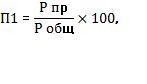 где:  Рпр – объем расходов бюджета округа, формируемый в рамках муниципальных программ Верхнетоемского муниципального округа;Р общ – общий объем расходов бюджета округафинансовое управление (годовой отчет об исполнении бюджета Верхнетоемского муниципального округа)2. Отношение дефицита бюджета округа к предельному размеру дефицита, рассчитанного в соответствии с пунктом 3 статьи 92.1 Бюджетного кодекса Российской Федерации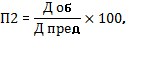 где:  Д об – дефицит бюджета округа, сложившийся по итогам года; Д пред – предельный размер дефицита, рассчитанный в соответствии с пунктом 3 статьи 92.1 Бюджетного кодекса Российской Федерациифинансовое управление (годовой отчет об исполнении бюджета Верхнетоемского муниципального округа)3. Средний индекс качества управления финансами главных распорядителей средств бюджета округа и главных администраторов доходов бюджета округагде:  Ii –индекс качества управления i-го главного распорядителя средств бюджета округа и главного администратора доходов бюджета округа;Кгабс – количество главных распорядителей средств бюджета округа и главных администраторов доходов бюджета округафинансовое управление (распоряжение финансового управления администрации муниципального образования «Верхнетоемский муниципальный район» от 22 октября 2014 года № 66 рф)ПРИЛОЖЕНИЕ № 2к муниципальной программе Верхнетоемского муниципального округа «Управление муниципальными финансами Верхнетоемского муниципального округа» Наименование мероприятияОтветственный исполнитель, соисполнителиИсточник финансированияОбъем финансирования, тыс. руб.Объем финансирования, тыс. руб.Объем финансирования, тыс. руб.Объем финансирования, тыс. руб.Объем финансирования, тыс. руб.Объем финансирования, тыс. руб.Объем финансирования, тыс. руб.Показатели результата реализации мероприятия по годамСвязь с целевыми показателями муниципальной программы (подпрограммы)Наименование мероприятияОтветственный исполнитель, соисполнителиИсточник финансированиявсего......12345678891011Подпрограмма № 1 «Организация и обеспечение бюджетного процесса в Верхнетоемском муниципальном округе»Подпрограмма № 1 «Организация и обеспечение бюджетного процесса в Верхнетоемском муниципальном округе»Подпрограмма № 1 «Организация и обеспечение бюджетного процесса в Верхнетоемском муниципальном округе»Подпрограмма № 1 «Организация и обеспечение бюджетного процесса в Верхнетоемском муниципальном округе»Подпрограмма № 1 «Организация и обеспечение бюджетного процесса в Верхнетоемском муниципальном округе»Подпрограмма № 1 «Организация и обеспечение бюджетного процесса в Верхнетоемском муниципальном округе»Подпрограмма № 1 «Организация и обеспечение бюджетного процесса в Верхнетоемском муниципальном округе»Подпрограмма № 1 «Организация и обеспечение бюджетного процесса в Верхнетоемском муниципальном округе»Подпрограмма № 1 «Организация и обеспечение бюджетного процесса в Верхнетоемском муниципальном округе»Подпрограмма № 1 «Организация и обеспечение бюджетного процесса в Верхнетоемском муниципальном округе»Подпрограмма № 1 «Организация и обеспечение бюджетного процесса в Верхнетоемском муниципальном округе»Подпрограмма № 1 «Организация и обеспечение бюджетного процесса в Верхнетоемском муниципальном округе»Цель подпрограммы № 1 - эффективная организация и обеспечение бюджетного процессаЦель подпрограммы № 1 - эффективная организация и обеспечение бюджетного процессаЦель подпрограммы № 1 - эффективная организация и обеспечение бюджетного процессаЦель подпрограммы № 1 - эффективная организация и обеспечение бюджетного процессаЦель подпрограммы № 1 - эффективная организация и обеспечение бюджетного процессаЦель подпрограммы № 1 - эффективная организация и обеспечение бюджетного процессаЦель подпрограммы № 1 - эффективная организация и обеспечение бюджетного процессаЦель подпрограммы № 1 - эффективная организация и обеспечение бюджетного процессаЦель подпрограммы № 1 - эффективная организация и обеспечение бюджетного процессаЦель подпрограммы № 1 - эффективная организация и обеспечение бюджетного процессаЦель подпрограммы № 1 - эффективная организация и обеспечение бюджетного процессаЦель подпрограммы № 1 - эффективная организация и обеспечение бюджетного процессаЗадача № 1 – организация бюджетного процесса и нормативного правового регулирования в сфере бюджетных правоотношений в Верхнетоемском муниципальном округеЗадача № 1 – организация бюджетного процесса и нормативного правового регулирования в сфере бюджетных правоотношений в Верхнетоемском муниципальном округеЗадача № 1 – организация бюджетного процесса и нормативного правового регулирования в сфере бюджетных правоотношений в Верхнетоемском муниципальном округеЗадача № 1 – организация бюджетного процесса и нормативного правового регулирования в сфере бюджетных правоотношений в Верхнетоемском муниципальном округеЗадача № 1 – организация бюджетного процесса и нормативного правового регулирования в сфере бюджетных правоотношений в Верхнетоемском муниципальном округеЗадача № 1 – организация бюджетного процесса и нормативного правового регулирования в сфере бюджетных правоотношений в Верхнетоемском муниципальном округеЗадача № 1 – организация бюджетного процесса и нормативного правового регулирования в сфере бюджетных правоотношений в Верхнетоемском муниципальном округеЗадача № 1 – организация бюджетного процесса и нормативного правового регулирования в сфере бюджетных правоотношений в Верхнетоемском муниципальном округеЗадача № 1 – организация бюджетного процесса и нормативного правового регулирования в сфере бюджетных правоотношений в Верхнетоемском муниципальном округеЗадача № 1 – организация бюджетного процесса и нормативного правового регулирования в сфере бюджетных правоотношений в Верхнетоемском муниципальном округеЗадача № 1 – организация бюджетного процесса и нормативного правового регулирования в сфере бюджетных правоотношений в Верхнетоемском муниципальном округеЗадача № 1 – организация бюджетного процесса и нормативного правового регулирования в сфере бюджетных правоотношений в Верхнетоемском муниципальном округе1.1. Нормативное правовое регулирование в сфере бюджетных правоотношенийфинансовое управлениевсего0,00,00,00,00,00,00,0ревизия муниципальных нормативных правовых актов Верхнетоемского муниципального округа в сфере бюджетных правоотношений1.1. Нормативное правовое регулирование в сфере бюджетных правоотношенийфинансовое управлениев том числе:ревизия муниципальных нормативных правовых актов Верхнетоемского муниципального округа в сфере бюджетных правоотношений1.1. Нормативное правовое регулирование в сфере бюджетных правоотношенийфинансовое управлениефедеральный бюджет0,00,00,00,00,00,00,0ревизия муниципальных нормативных правовых актов Верхнетоемского муниципального округа в сфере бюджетных правоотношений1.1. Нормативное правовое регулирование в сфере бюджетных правоотношенийфинансовое управлениеобластной бюджет0,00,00,00,00,00,00,0ревизия муниципальных нормативных правовых актов Верхнетоемского муниципального округа в сфере бюджетных правоотношений1.1. Нормативное правовое регулирование в сфере бюджетных правоотношенийфинансовое управлениебюджет округа0,00,00,00,00,00,00,0ревизия муниципальных нормативных правовых актов Верхнетоемского муниципального округа в сфере бюджетных правоотношений1.1. Нормативное правовое регулирование в сфере бюджетных правоотношенийфинансовое управлениевнебюджетные средства0,00,00,00,00,00,00,0ревизия муниципальных нормативных правовых актов Верхнетоемского муниципального округа в сфере бюджетных правоотношений1.2. Организация процесса планирования бюджета округафинансовое управлениевсего0,00,00,00,00,00,00,0ежегодное составление проекта решения о бюджете округа в порядке и в сроки, предусмотренные Положением о бюджетном процессе Верхнетоемского муниципального округа 1.2. Организация процесса планирования бюджета округафинансовое управлениев том числе:ежегодное составление проекта решения о бюджете округа в порядке и в сроки, предусмотренные Положением о бюджетном процессе Верхнетоемского муниципального округа 1.2. Организация процесса планирования бюджета округафинансовое управлениефедеральный бюджет0,00,00,00,00,00,00,0ежегодное составление проекта решения о бюджете округа в порядке и в сроки, предусмотренные Положением о бюджетном процессе Верхнетоемского муниципального округа 1.2. Организация процесса планирования бюджета округафинансовое управлениеобластной бюджет0,00,00,00,00,00,00,0ежегодное составление проекта решения о бюджете округа в порядке и в сроки, предусмотренные Положением о бюджетном процессе Верхнетоемского муниципального округа 1.2. Организация процесса планирования бюджета округафинансовое управлениебюджет округа0,00,00,00,00,00,00,0ежегодное составление проекта решения о бюджете округа в порядке и в сроки, предусмотренные Положением о бюджетном процессе Верхнетоемского муниципального округа 1.2. Организация процесса планирования бюджета округафинансовое управлениевнебюджетные средства0,00,00,00,00,00,00,0ежегодное составление проекта решения о бюджете округа в порядке и в сроки, предусмотренные Положением о бюджетном процессе Верхнетоемского муниципального округа 1.3. Организация исполнения бюджета округа и формирования бюджетной отчетностифинансовое управлениевсего0,00,00,00,00,00,00,0ежегодное исполнение бюджета округа и формирование бюджетной отчетности в порядке и в сроки, предусмотренные бюджетным законодательством1.3. Организация исполнения бюджета округа и формирования бюджетной отчетностифинансовое управлениев том числе:ежегодное исполнение бюджета округа и формирование бюджетной отчетности в порядке и в сроки, предусмотренные бюджетным законодательством1.3. Организация исполнения бюджета округа и формирования бюджетной отчетностифинансовое управлениефедеральный бюджет0,00,00,00,00,00,00,0ежегодное исполнение бюджета округа и формирование бюджетной отчетности в порядке и в сроки, предусмотренные бюджетным законодательством1.3. Организация исполнения бюджета округа и формирования бюджетной отчетностифинансовое управлениеобластной бюджет0,00,00,00,00,00,00,0ежегодное исполнение бюджета округа и формирование бюджетной отчетности в порядке и в сроки, предусмотренные бюджетным законодательством1.3. Организация исполнения бюджета округа и формирования бюджетной отчетностифинансовое управлениебюджет округа0,00,00,00,00,00,00,0ежегодное исполнение бюджета округа и формирование бюджетной отчетности в порядке и в сроки, предусмотренные бюджетным законодательством1.3. Организация исполнения бюджета округа и формирования бюджетной отчетностифинансовое управлениевнебюджетные средства0,00,00,00,00,00,00,0ежегодное исполнение бюджета округа и формирование бюджетной отчетности в порядке и в сроки, предусмотренные бюджетным законодательствомЗадача № 2 – повышение прозрачности и доступности информации об осуществлении бюджетного процесса и качества управления финансамиЗадача № 2 – повышение прозрачности и доступности информации об осуществлении бюджетного процесса и качества управления финансамиЗадача № 2 – повышение прозрачности и доступности информации об осуществлении бюджетного процесса и качества управления финансамиЗадача № 2 – повышение прозрачности и доступности информации об осуществлении бюджетного процесса и качества управления финансамиЗадача № 2 – повышение прозрачности и доступности информации об осуществлении бюджетного процесса и качества управления финансамиЗадача № 2 – повышение прозрачности и доступности информации об осуществлении бюджетного процесса и качества управления финансамиЗадача № 2 – повышение прозрачности и доступности информации об осуществлении бюджетного процесса и качества управления финансамиЗадача № 2 – повышение прозрачности и доступности информации об осуществлении бюджетного процесса и качества управления финансамиЗадача № 2 – повышение прозрачности и доступности информации об осуществлении бюджетного процесса и качества управления финансамиЗадача № 2 – повышение прозрачности и доступности информации об осуществлении бюджетного процесса и качества управления финансамиЗадача № 2 – повышение прозрачности и доступности информации об осуществлении бюджетного процесса и качества управления финансамиЗадача № 2 – повышение прозрачности и доступности информации об осуществлении бюджетного процесса и качества управления финансами2.1. Обеспечение наличия и доступности информации о формировании и исполнении бюджета округа и качества управления финансамифинансовое управлениевсего0,00,00,00,00,00,00,0публикация информации о формировании и исполнении бюджета округа на официальном сайте администрации округа в сети «Интернет» не реже 1 раза в квартал2.1. Обеспечение наличия и доступности информации о формировании и исполнении бюджета округа и качества управления финансамифинансовое управлениев том числе:публикация информации о формировании и исполнении бюджета округа на официальном сайте администрации округа в сети «Интернет» не реже 1 раза в квартал2.1. Обеспечение наличия и доступности информации о формировании и исполнении бюджета округа и качества управления финансамифинансовое управлениефедеральный бюджет0,00,00,00,00,00,00,0публикация информации о формировании и исполнении бюджета округа на официальном сайте администрации округа в сети «Интернет» не реже 1 раза в квартал2.1. Обеспечение наличия и доступности информации о формировании и исполнении бюджета округа и качества управления финансамифинансовое управлениеобластной бюджет0,00,00,00,00,00,00,0публикация информации о формировании и исполнении бюджета округа на официальном сайте администрации округа в сети «Интернет» не реже 1 раза в квартал2.1. Обеспечение наличия и доступности информации о формировании и исполнении бюджета округа и качества управления финансамифинансовое управлениебюджет округа0,00,00,00,00,00,00,0публикация информации о формировании и исполнении бюджета округа на официальном сайте администрации округа в сети «Интернет» не реже 1 раза в квартал2.1. Обеспечение наличия и доступности информации о формировании и исполнении бюджета округа и качества управления финансамифинансовое управлениевнебюджетные средства0,00,00,00,00,00,00,0публикация информации о формировании и исполнении бюджета округа на официальном сайте администрации округа в сети «Интернет» не реже 1 раза в квартал2.2. Оценка качества управления финансами, осуществляемого главными распорядителями средств (главными администраторами доходов) бюджета округафинансовое управлениевсего0,00,00,00,00,00,00,0публикация информации о результатах оценки качества управления финансами на официальном сайте администрации округа в сети «Интернет»2.2. Оценка качества управления финансами, осуществляемого главными распорядителями средств (главными администраторами доходов) бюджета округафинансовое управлениев том числе:публикация информации о результатах оценки качества управления финансами на официальном сайте администрации округа в сети «Интернет»2.2. Оценка качества управления финансами, осуществляемого главными распорядителями средств (главными администраторами доходов) бюджета округафинансовое управлениефедеральный бюджет0,00,00,00,00,00,00,0публикация информации о результатах оценки качества управления финансами на официальном сайте администрации округа в сети «Интернет»2.2. Оценка качества управления финансами, осуществляемого главными распорядителями средств (главными администраторами доходов) бюджета округафинансовое управлениеобластной бюджет0,00,00,00,00,00,00,0публикация информации о результатах оценки качества управления финансами на официальном сайте администрации округа в сети «Интернет»2.2. Оценка качества управления финансами, осуществляемого главными распорядителями средств (главными администраторами доходов) бюджета округафинансовое управлениебюджет округа0,00,00,00,00,00,00,0публикация информации о результатах оценки качества управления финансами на официальном сайте администрации округа в сети «Интернет»2.2. Оценка качества управления финансами, осуществляемого главными распорядителями средств (главными администраторами доходов) бюджета округафинансовое управлениевнебюджетные средства0,00,00,00,00,00,00,0публикация информации о результатах оценки качества управления финансами на официальном сайте администрации округа в сети «Интернет»Задача № 3 – обеспечение исполнения судебных актов, предусматривающих обращение взыскания на средства бюджета Верхнетоемского муниципального округаЗадача № 3 – обеспечение исполнения судебных актов, предусматривающих обращение взыскания на средства бюджета Верхнетоемского муниципального округаЗадача № 3 – обеспечение исполнения судебных актов, предусматривающих обращение взыскания на средства бюджета Верхнетоемского муниципального округаЗадача № 3 – обеспечение исполнения судебных актов, предусматривающих обращение взыскания на средства бюджета Верхнетоемского муниципального округаЗадача № 3 – обеспечение исполнения судебных актов, предусматривающих обращение взыскания на средства бюджета Верхнетоемского муниципального округаЗадача № 3 – обеспечение исполнения судебных актов, предусматривающих обращение взыскания на средства бюджета Верхнетоемского муниципального округаЗадача № 3 – обеспечение исполнения судебных актов, предусматривающих обращение взыскания на средства бюджета Верхнетоемского муниципального округаЗадача № 3 – обеспечение исполнения судебных актов, предусматривающих обращение взыскания на средства бюджета Верхнетоемского муниципального округаЗадача № 3 – обеспечение исполнения судебных актов, предусматривающих обращение взыскания на средства бюджета Верхнетоемского муниципального округаЗадача № 3 – обеспечение исполнения судебных актов, предусматривающих обращение взыскания на средства бюджета Верхнетоемского муниципального округаЗадача № 3 – обеспечение исполнения судебных актов, предусматривающих обращение взыскания на средства бюджета Верхнетоемского муниципального округаЗадача № 3 – обеспечение исполнения судебных актов, предусматривающих обращение взыскания на средства бюджета Верхнетоемского муниципального округа3.1. Исполнение судебных актов по искам к Верхнетоемскому муниципальному округуфинансовое управлениевсего0,00,00,00,00,00,00,0исполнение 100 процентов судебных актов, предусматривающих обращение взыскания на средства бюджета округапункт 6 перечня целевых показателей3.1. Исполнение судебных актов по искам к Верхнетоемскому муниципальному округуфинансовое управлениев том числе:исполнение 100 процентов судебных актов, предусматривающих обращение взыскания на средства бюджета округапункт 6 перечня целевых показателей3.1. Исполнение судебных актов по искам к Верхнетоемскому муниципальному округуфинансовое управлениефедеральный бюджет0,00,00,00,00,00,00,0исполнение 100 процентов судебных актов, предусматривающих обращение взыскания на средства бюджета округапункт 6 перечня целевых показателей3.1. Исполнение судебных актов по искам к Верхнетоемскому муниципальному округуфинансовое управлениеобластной бюджет0,00,00,00,00,00,00,0исполнение 100 процентов судебных актов, предусматривающих обращение взыскания на средства бюджета округапункт 6 перечня целевых показателей3.1. Исполнение судебных актов по искам к Верхнетоемскому муниципальному округуфинансовое управлениебюджет округа0,00,00,00,00,0исполнение 100 процентов судебных актов, предусматривающих обращение взыскания на средства бюджета округапункт 6 перечня целевых показателей3.1. Исполнение судебных актов по искам к Верхнетоемскому муниципальному округуфинансовое управлениевнебюджетные средства0,00,00,00,00,00,00,0исполнение 100 процентов судебных актов, предусматривающих обращение взыскания на средства бюджета округапункт 6 перечня целевых показателейЗадача № 4 – обеспечение деятельности финансового управления как ответственного исполнителя муниципальной программы и главного распорядителя средств бюджета Верхнетоемского муниципального округаЗадача № 4 – обеспечение деятельности финансового управления как ответственного исполнителя муниципальной программы и главного распорядителя средств бюджета Верхнетоемского муниципального округаЗадача № 4 – обеспечение деятельности финансового управления как ответственного исполнителя муниципальной программы и главного распорядителя средств бюджета Верхнетоемского муниципального округаЗадача № 4 – обеспечение деятельности финансового управления как ответственного исполнителя муниципальной программы и главного распорядителя средств бюджета Верхнетоемского муниципального округаЗадача № 4 – обеспечение деятельности финансового управления как ответственного исполнителя муниципальной программы и главного распорядителя средств бюджета Верхнетоемского муниципального округаЗадача № 4 – обеспечение деятельности финансового управления как ответственного исполнителя муниципальной программы и главного распорядителя средств бюджета Верхнетоемского муниципального округаЗадача № 4 – обеспечение деятельности финансового управления как ответственного исполнителя муниципальной программы и главного распорядителя средств бюджета Верхнетоемского муниципального округаЗадача № 4 – обеспечение деятельности финансового управления как ответственного исполнителя муниципальной программы и главного распорядителя средств бюджета Верхнетоемского муниципального округаЗадача № 4 – обеспечение деятельности финансового управления как ответственного исполнителя муниципальной программы и главного распорядителя средств бюджета Верхнетоемского муниципального округаЗадача № 4 – обеспечение деятельности финансового управления как ответственного исполнителя муниципальной программы и главного распорядителя средств бюджета Верхнетоемского муниципального округаЗадача № 4 – обеспечение деятельности финансового управления как ответственного исполнителя муниципальной программы и главного распорядителя средств бюджета Верхнетоемского муниципального округаЗадача № 4 – обеспечение деятельности финансового управления как ответственного исполнителя муниципальной программы и главного распорядителя средств бюджета Верхнетоемского муниципального округа4.1. Обеспечение деятельности финансового управления как    ответственного исполнителя муниципальной программыфинансовое управлениевсего20 637,48 129,43637,02957,02957,02957,02957,0создание условий для деятельности финансового управления по реализации муниципальной программы4.1. Обеспечение деятельности финансового управления как    ответственного исполнителя муниципальной программыфинансовое управлениев том числе:создание условий для деятельности финансового управления по реализации муниципальной программы4.1. Обеспечение деятельности финансового управления как    ответственного исполнителя муниципальной программыфинансовое управлениефедеральный бюджет0,00,00,00,00,00,00,0создание условий для деятельности финансового управления по реализации муниципальной программы4.1. Обеспечение деятельности финансового управления как    ответственного исполнителя муниципальной программыфинансовое управлениеобластной бюджет0,00,00,00,00,00,00,0создание условий для деятельности финансового управления по реализации муниципальной программы4.1. Обеспечение деятельности финансового управления как    ответственного исполнителя муниципальной программыфинансовое управлениебюджет округа20 637,48 129,43637,02957,02957,02957,02957,0создание условий для деятельности финансового управления по реализации муниципальной программы4.1. Обеспечение деятельности финансового управления как    ответственного исполнителя муниципальной программыфинансовое управлениевнебюджетные средства0,00,00,00,00,00,00,0создание условий для деятельности финансового управления по реализации муниципальной программыВсего по подпрограмме № 1финансовое управлениевсего20 637,48 129,43637,02957,02957,02957,02957,0Всего по подпрограмме № 1финансовое управлениев том числе:Всего по подпрограмме № 1финансовое управлениефедеральный бюджет0,00,00,00,00,00,00,0Всего по подпрограмме № 1финансовое управлениеобластной бюджет0,00,00,00,00,00,00,0Всего по подпрограмме № 1финансовое управлениебюджет округа20 637,48 129,43637,02957,02957,02957,02957,0Всего по подпрограмме № 1финансовое управлениевнебюджетные средства0,00,00,00,00,00,00,0Подпрограмма № 2 «Осуществление внутреннего муниципального финансового контроля и контроля в сфере закупок товаров, работ, услуг»Подпрограмма № 2 «Осуществление внутреннего муниципального финансового контроля и контроля в сфере закупок товаров, работ, услуг»Подпрограмма № 2 «Осуществление внутреннего муниципального финансового контроля и контроля в сфере закупок товаров, работ, услуг»Подпрограмма № 2 «Осуществление внутреннего муниципального финансового контроля и контроля в сфере закупок товаров, работ, услуг»Подпрограмма № 2 «Осуществление внутреннего муниципального финансового контроля и контроля в сфере закупок товаров, работ, услуг»Подпрограмма № 2 «Осуществление внутреннего муниципального финансового контроля и контроля в сфере закупок товаров, работ, услуг»Подпрограмма № 2 «Осуществление внутреннего муниципального финансового контроля и контроля в сфере закупок товаров, работ, услуг»Подпрограмма № 2 «Осуществление внутреннего муниципального финансового контроля и контроля в сфере закупок товаров, работ, услуг»Подпрограмма № 2 «Осуществление внутреннего муниципального финансового контроля и контроля в сфере закупок товаров, работ, услуг»Подпрограмма № 2 «Осуществление внутреннего муниципального финансового контроля и контроля в сфере закупок товаров, работ, услуг»Подпрограмма № 2 «Осуществление внутреннего муниципального финансового контроля и контроля в сфере закупок товаров, работ, услуг»Подпрограмма № 2 «Осуществление внутреннего муниципального финансового контроля и контроля в сфере закупок товаров, работ, услуг»Цель подпрограммы - осуществление внутреннего муниципального финансового контроля и контроля в сфере закупок товаров, работ, услугЦель подпрограммы - осуществление внутреннего муниципального финансового контроля и контроля в сфере закупок товаров, работ, услугЦель подпрограммы - осуществление внутреннего муниципального финансового контроля и контроля в сфере закупок товаров, работ, услугЦель подпрограммы - осуществление внутреннего муниципального финансового контроля и контроля в сфере закупок товаров, работ, услугЦель подпрограммы - осуществление внутреннего муниципального финансового контроля и контроля в сфере закупок товаров, работ, услугЦель подпрограммы - осуществление внутреннего муниципального финансового контроля и контроля в сфере закупок товаров, работ, услугЦель подпрограммы - осуществление внутреннего муниципального финансового контроля и контроля в сфере закупок товаров, работ, услугЦель подпрограммы - осуществление внутреннего муниципального финансового контроля и контроля в сфере закупок товаров, работ, услугЦель подпрограммы - осуществление внутреннего муниципального финансового контроля и контроля в сфере закупок товаров, работ, услугЦель подпрограммы - осуществление внутреннего муниципального финансового контроля и контроля в сфере закупок товаров, работ, услугЦель подпрограммы - осуществление внутреннего муниципального финансового контроля и контроля в сфере закупок товаров, работ, услугЦель подпрограммы - осуществление внутреннего муниципального финансового контроля и контроля в сфере закупок товаров, работ, услугЗадача № 1 - осуществление внутреннего муниципального финансового контроля исполнения бюджета Верхнгетоемского муниципального округаЗадача № 1 - осуществление внутреннего муниципального финансового контроля исполнения бюджета Верхнгетоемского муниципального округаЗадача № 1 - осуществление внутреннего муниципального финансового контроля исполнения бюджета Верхнгетоемского муниципального округаЗадача № 1 - осуществление внутреннего муниципального финансового контроля исполнения бюджета Верхнгетоемского муниципального округаЗадача № 1 - осуществление внутреннего муниципального финансового контроля исполнения бюджета Верхнгетоемского муниципального округаЗадача № 1 - осуществление внутреннего муниципального финансового контроля исполнения бюджета Верхнгетоемского муниципального округаЗадача № 1 - осуществление внутреннего муниципального финансового контроля исполнения бюджета Верхнгетоемского муниципального округаЗадача № 1 - осуществление внутреннего муниципального финансового контроля исполнения бюджета Верхнгетоемского муниципального округаЗадача № 1 - осуществление внутреннего муниципального финансового контроля исполнения бюджета Верхнгетоемского муниципального округаЗадача № 1 - осуществление внутреннего муниципального финансового контроля исполнения бюджета Верхнгетоемского муниципального округаЗадача № 1 - осуществление внутреннего муниципального финансового контроля исполнения бюджета Верхнгетоемского муниципального округаЗадача № 1 - осуществление внутреннего муниципального финансового контроля исполнения бюджета Верхнгетоемского муниципального округа1.1. Проведение ревизий и проверок использования средств бюджета округафинансовое управлениевсего0,00,00,00,00,00,00,0Объем проверенных бюджетных средств, а также средств, полученных из внебюджетных источников:- не менее 26,0 млн. рублей ежегоднопункт 9 перечня целевых показателей1.1. Проведение ревизий и проверок использования средств бюджета округафинансовое управлениев том числе:Объем проверенных бюджетных средств, а также средств, полученных из внебюджетных источников:- не менее 26,0 млн. рублей ежегоднопункт 9 перечня целевых показателей1.1. Проведение ревизий и проверок использования средств бюджета округафинансовое управлениефедеральный бюджет0,00,00,00,00,00,00,0Объем проверенных бюджетных средств, а также средств, полученных из внебюджетных источников:- не менее 26,0 млн. рублей ежегоднопункт 9 перечня целевых показателей1.1. Проведение ревизий и проверок использования средств бюджета округафинансовое управлениеобластной бюджет0,00,00,00,00,00,00,0Объем проверенных бюджетных средств, а также средств, полученных из внебюджетных источников:- не менее 26,0 млн. рублей ежегоднопункт 9 перечня целевых показателей1.1. Проведение ревизий и проверок использования средств бюджета округафинансовое управлениебюджет округа0,00,00,00,00,00,00,0Объем проверенных бюджетных средств, а также средств, полученных из внебюджетных источников:- не менее 26,0 млн. рублей ежегоднопункт 9 перечня целевых показателей1.1. Проведение ревизий и проверок использования средств бюджета округафинансовое управлениевнебюджетные средства0,00,00,00,00,00,00,0Объем проверенных бюджетных средств, а также средств, полученных из внебюджетных источников:- не менее 26,0 млн. рублей ежегоднопункт 9 перечня целевых показателейЗадача № 2 - осуществление контроля в сфере закупок товаров, работ, услуг для муниципальных нуждЗадача № 2 - осуществление контроля в сфере закупок товаров, работ, услуг для муниципальных нуждЗадача № 2 - осуществление контроля в сфере закупок товаров, работ, услуг для муниципальных нуждЗадача № 2 - осуществление контроля в сфере закупок товаров, работ, услуг для муниципальных нуждЗадача № 2 - осуществление контроля в сфере закупок товаров, работ, услуг для муниципальных нуждЗадача № 2 - осуществление контроля в сфере закупок товаров, работ, услуг для муниципальных нуждЗадача № 2 - осуществление контроля в сфере закупок товаров, работ, услуг для муниципальных нуждЗадача № 2 - осуществление контроля в сфере закупок товаров, работ, услуг для муниципальных нуждЗадача № 2 - осуществление контроля в сфере закупок товаров, работ, услуг для муниципальных нуждЗадача № 2 - осуществление контроля в сфере закупок товаров, работ, услуг для муниципальных нуждЗадача № 2 - осуществление контроля в сфере закупок товаров, работ, услуг для муниципальных нуждЗадача № 2 - осуществление контроля в сфере закупок товаров, работ, услуг для муниципальных нужд2.1. Проведение проверок в сфере закупок товаров, работ, услугфинансовое управлениевсего0,00,00,00,00,00,00,0проведение проверок в количестве, не менее предусмотренного планом проверок2.1. Проведение проверок в сфере закупок товаров, работ, услугфинансовое управлениев том числе:проведение проверок в количестве, не менее предусмотренного планом проверок2.1. Проведение проверок в сфере закупок товаров, работ, услугфинансовое управлениефедеральный бюджет0,00,00,00,00,00,00,0проведение проверок в количестве, не менее предусмотренного планом проверок2.1. Проведение проверок в сфере закупок товаров, работ, услугфинансовое управлениеобластной бюджет0,00,00,00,00,00,00,0проведение проверок в количестве, не менее предусмотренного планом проверок2.1. Проведение проверок в сфере закупок товаров, работ, услугфинансовое управлениебюджет округа0,00,00,00,00,00,00,0проведение проверок в количестве, не менее предусмотренного планом проверок2.1. Проведение проверок в сфере закупок товаров, работ, услугфинансовое управлениевнебюджетные средства0,00,00,00,00,00,00,0проведение проверок в количестве, не менее предусмотренного планом проверок2.2. Согласование заключения контракта с единственным поставщиком (подрядчиком, исполнителем)финансовое управлениевсего0,00,00,00,00,00,00,0принятие решений по всем обращениям о согласовании заключения контрактов с единственным поставщиком, предусмотренным п.25 ч.1 ст. 93 Закона № 44-ФЗ2.2. Согласование заключения контракта с единственным поставщиком (подрядчиком, исполнителем)финансовое управлениев том числе:принятие решений по всем обращениям о согласовании заключения контрактов с единственным поставщиком, предусмотренным п.25 ч.1 ст. 93 Закона № 44-ФЗ2.2. Согласование заключения контракта с единственным поставщиком (подрядчиком, исполнителем)финансовое управлениефедеральный бюджет0,00,00,00,00,00,00,0принятие решений по всем обращениям о согласовании заключения контрактов с единственным поставщиком, предусмотренным п.25 ч.1 ст. 93 Закона № 44-ФЗ2.2. Согласование заключения контракта с единственным поставщиком (подрядчиком, исполнителем)финансовое управлениеобластной бюджет0,00,00,00,00,00,00,0принятие решений по всем обращениям о согласовании заключения контрактов с единственным поставщиком, предусмотренным п.25 ч.1 ст. 93 Закона № 44-ФЗ2.2. Согласование заключения контракта с единственным поставщиком (подрядчиком, исполнителем)финансовое управлениебюджет округа0,00,00,00,00,00,00,0принятие решений по всем обращениям о согласовании заключения контрактов с единственным поставщиком, предусмотренным п.25 ч.1 ст. 93 Закона № 44-ФЗ2.2. Согласование заключения контракта с единственным поставщиком (подрядчиком, исполнителем)финансовое управлениевнебюджетные средства0,00,00,00,00,00,00,0принятие решений по всем обращениям о согласовании заключения контрактов с единственным поставщиком, предусмотренным п.25 ч.1 ст. 93 Закона № 44-ФЗВсего по подпрограмме № 2финансовое управлениевсего0,00,00,00,00,00,00,0Всего по подпрограмме № 2финансовое управлениев том числе:Всего по подпрограмме № 2финансовое управлениефедеральный бюджет0,00,00,00,00,00,00,0Всего по подпрограмме № 2финансовое управлениеобластной бюджет0,00,00,00,00,00,00,0Всего по подпрограмме № 2финансовое управлениебюджет округа0,00,00,00,00,00,00,0Всего по подпрограмме № 2финансовое управлениевнебюджетные средства0,00,00,00,00,00,00,0Всего по муниципальной программеВсего по муниципальной программеитого20 637,48 129,4 3 637,02 957,02 957,02 957,02 957,0Всего по муниципальной программеВсего по муниципальной программев том числе:Всего по муниципальной программеВсего по муниципальной программефедеральный бюджет0,00,00,00,00,00,00,0Всего по муниципальной программеВсего по муниципальной программеобластной бюджет0,00,00,00,00,00,00,0Всего по муниципальной программеВсего по муниципальной программебюджет округа20 637,48 129,4 3 637,02 957,02 957,02 957,02 957,0Всего по муниципальной программеВсего по муниципальной программевнебюджетные средства0,00,00,00,00,00,00,0